Nicholas J. DeClarioCedar Knolls, New Jersey 07927  |  nick@declario.com  | Phone: 973.229.9358SummaryAs my career naturally shifts from development to systems administration to DevOps my adeptness for learning new technologies, working across teams and self-motivation have been greatly valued.Professional ExperienceStelligent Systems, LLC., Herdnon, VA            DevOps Automation Engineer                                             March 2015 – PresentLead on several projects to understand customer environments, culture, and infrastructure and make recommendations for areas of improvement.Work closely with development teams to maintain and continue development on build and deployment pipelines based on a custom Ruby DSL, Chef, and InSpec technologies.Manage and develop automated Jenkins deployments with Groovy DSL and Jenkinsfile job seeding.Implementing AWS Config as a service for security monitoring.Utilized Ansible and Chef to create an EC2-based Jenkins pipeline deployment with Jenkins Workers. Worked with a small team to create their next generation AWS infrastructure.  This involved migrating to a microservices based model utilizing ECS, Docker, Registrator and Consul.  Architected AWS-based cloud infrastructure and developed Python/Troposphere scripts for fully automated deployment via CloudFormation and Ansible.Created custom ECS Docker environments that were designed to allow containers to be managed and deployed from a custom “manifest” utilizing custom Python/Boto scripts and Ansible deployments.  A custom solution was designed to manage configurable scaling of spot cluster environments to reduce costs.Building AWS infrastructure with:AWS Infrastructure Scripting (CloudFormation)AWS Core Services (S3, IAM, VPC, EC2, Auto-Scaling Groups, ELB, CloudWatch, Parameter Store, Systems Manager, KMS)AWS Code* Services (CodePipeline, CodeBuild, CodeDeploy)AWS Serverless Services (Lambda, API Gateway, SAM)AWS Security Services (AWS Config, Guarduty)AWS Service CatalogAWS Container Services (AWS ECS, EKS, ECR)IQTell.com, LLC., Old Bridge, NJ		Linux DevOps					              June 2013 – March 2015Lead DevOps engineer responsible for the infrastructure to support and build the IQTell.com application.Driving the effort to completely automate and institute best practices from an operations perspective.Building tools to enable developers to work efficiently in psuedo-production environments.Deploy Ansible and Jenkins to completely provision and manage AWS EC2 instances, volumes, DNS, and S3.Working with developers to streamline their build and release processes.MeetMe, New Hope, PA			Senior Linux Engineer/DevOps			  March 2012 – June 2013Senior member of a small Linux DevOps team, primarily responsible for deployment, maintenance, automation, backup procurement, scalability planning and management of a cluster of ~950 CentOS servers.  Implemented Chef in the environment, after evaluating against Puppet, successfully replacing a collection of Bash/Perl/PHP automation scripts.Wrote and managed custom RPMs while working on implementing a consistent build environment with Mock.Managed deployment of systems with Cobbler and created and maintained the in-house yum repositories for CentOS.Wrote an arrangement of Python scripts for managing our LDAP database.Morgan Stanley & Co., New York, NY	Senior Associate – Integration Engineer	              May 2010 – March 2012Member of a newly formed team designed to maintain and sustain risk analysis trade applications for the developers and trade desks.Designed and implemented robust monitoring systems and tools that allowed pro-active monitoring and alerts, which increased savings by reducing the dependency on a 3rd party vendor's resources.Significantly reduced false positive system alerts by over 50% and increased system stability by reviewing and identifying potential problems within the code and infrastructure allowing a decrease in 3rd party resources; resulting in large monetary savings.Worked with development teams to decommission and migrate old systems and hardware resulting in over 2 million dollars in savings and creating additional resources.Responsible for managing and coordinating technical integration interaction and maintenance for trade desks.Niksun Inc., Princeton, NJ			Senior Build Engineer				              March 2009 – May 2010Key member in a small team with two other engineers to build and release the two primary OS-based products.  Build environments included FreeBSD and Linux (RHEL) systems with heavy custom scripting.  Additional responsibilities included creating packages (RPM and FreeBSD Ports) and on-going build environment development (Perl/Bash).Personally designed, built and brought to production a cross-platform automated package management tool similar to Debian's 'apt' for both Linux and FreeBSD platformed products.The system was a custom package-based model with full dependency support.Utilizing secure methods and protocols to meet the needs of many high profile clients.  This system was cross-platform based on the same trunk between FreeBSD and Linux.Fully written in Object-Oriented Perl.Improved ease of use and productivity for the build environment was greatly increased by changing build routines and scripts.  This new system allowed easier monitoring, building and logging for builds.Goldman Sachs & Co., Jersey City, NJ		Senior Technical Analyst			              May 2007 – March 2009Member of a small team of Linux administrators and developers who build and maintain a grid computing farm consisting of over 30,000 x86 based 1U tier 2 client servers and over 1,000 infrastructure  x86 and Sparc-based servers. The computing power is sold to other business units within the company.  Reduced day-to-day management and administration responsibilities for the grid computer farm by improving existing methods, standardizing routines, increasing automation and re-writing existing scripts. Streamlined the troubleshooting process during OS deployment.  Designed and wrote a Perl client/server monitoring system that consolidated all installation related data for easier and more efficient presentation.Substantially improved environmental health of grid computer farm by incorporating environmental monitoring systems at co-location sites and creating an end user system for monitoring, reporting and creating alarms.Significantly increased remote infrastructure deployment of Sun Solaris systems. Unified and automated existing methods utilizing Perl and Expect scripts designed and written to confirm proper network configuration and physical wire connections for Sun SunFire systems and attached Hitachi AMS500 disk arrays.  Improved communication with partnering teams to meet goals in a timely fashion.  Organized and  conducted meetings that established business goals while maintaining open communication conductive for all teams.NYSE Group (SIAC), Brooklyn, NY		Senior Programmer Analyst			                  June 2004 - May 2007Lead developer and key member for a small team of developers assembled to build the next generation Linux based system for NYSE trade floor embedded devices. Utilized Perl and BASH creating an object oriented environment for booting and configuring the systems. Each system had a custom configuration that was pulled down from network TFTP servers at each boot time with proper fail-over techniques to assure a working device. Wrote kernel modifications to properly manage core dumps and handle custom input devices.DHCP and TFTP were used to design a PXE network bootable environment. This environment built these systems as well as hosting diskless systems. Personally created an automated OS upgrade system.  Handling LVM partitioning, networking, GRUB configuration, as well as maintaining functionality across all hardware profiles.Developed a remote, automated upgrade system built to upgrade devices to new versions of the OS with full support to fall back to prior versions if necessary. Developed a diskless remote NFS-based version of the NYSE floor device and required servers to handle configuration, management and version control of 3000+ floor device clients. Administered training sessions for NYSE trade floor technicians, when major enhancements were introduced. Utilized CVS, Perl and BASH to create a build environment for handling RPM package building, release builds, and release management was implemented. Guardian Digital, Inc., Allendale, NJ 		Senior Developer / Systems Engineer		              April 2000 - June 2004Responsible as a lead developer, systems engineer and key member of a small team for providing the technical expertise necessary to build a secure Linux based open source platform. Primary developer and project manager for several major projects including, the operating system's installer, an integrated intrusion detection and prevention system, and an integrated shopping cart system.Took on a managerial role, responsible for project management, multiple employees and employee training. Partnered with development teams to research and develop a  number of products including an integrated mail suite, proxy system and cable modem management system.Designed, wrote and published all documentation for the operating system and all add on suites using LaTeX. Worked closely with customers to help develop and maintain custom hardware and software configurations.Education Bachelor of Science, Computer Science  -- Kean University, Union, NJSkillsOS Expertise: Linux (Debian/Ubuntu, CentOS, RHEL, SLES), FreeBSDVirtualization and Cloud: AWS, VagrantCoding Languages: Python, BASH, Ruby, Groovy, Perl, C, C++Development Tools: GIT, CVS, SVN, RPM, FreeBSD PortsDeployment Technologies: Ansible, Chef, Jenkins, Packer, CloudFormationStorage Technologies: AWS S3, RAID, LVM, NFS, SMB/CIFS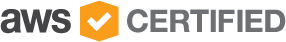 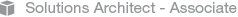 